Początek formularzaDół formularzaAdres strony internetowej, na której zamieszczona będzie specyfikacja istotnych warunków zamówienia (jeżeli dotyczy): http://www.powiatleczynski.plOgłoszenie nr 364087 - 2016 z dnia 2016-12-12 r. Łęczna: Sukcesywne dostawy do siedziby Powiatowego Zakładu Aktywności Zawodowej w Łęcznej artykułów spożywczych, według podziału na 8 zadań 
OGŁOSZENIE O ZAMÓWIENIU - Dostawy Zamieszczanie ogłoszenia: obowiązkowe Ogłoszenie dotyczy: zamówienia publicznego Zamówienie dotyczy projektu lub programu współfinansowanego ze środków Unii Europejskiej nie 
Nazwa projektu lub programuO zamówienie mogą ubiegać się wyłącznie zakłady pracy chronionej oraz wykonawcy, których działalność, lub działalność ich wyodrębnionych organizacyjnie jednostek, które będą realizowały zamówienie, obejmuje społeczną i zawodową integrację osób będących członkami grup społecznie marginalizowanych nie 
Należy podać minimalny procentowy wskaźnik zatrudnienia osób należących do jednej lub więcej kategorii, o których mowa w art. 22 ust. 2 ustawy Pzp, nie mniejszy niż 30%, osób zatrudnionych przez zakłady pracy chronionej lub wykonawców albo ich jednostki (w %) SEKCJA I: ZAMAWIAJĄCYPostępowanie przeprowadza centralny zamawiający nie Postępowanie przeprowadza podmiot, któremu zamawiający powierzył/powierzyli przeprowadzenie postępowania tak Informacje na temat podmiotu któremu zamawiający powierzył/powierzyli prowadzenie postępowania:Powiat Łęczyński –Starostwo Powiatowe w Łęcznej, ul. Al. Jana Pawła II 95A, 21-010 Łęczna, tel. 81 53 15 200, fax. 81 752 64 64 
Postępowanie jest przeprowadzane wspólnie przez zamawiającychnie 
Jeżeli tak, należy wymienić zamawiających, którzy wspólnie przeprowadzają postępowanie oraz podać adresy ich siedzib, krajowe numery identyfikacyjne oraz osoby do kontaktów wraz z danymi do kontaktów: 

Postępowanie jest przeprowadzane wspólnie z zamawiającymi z innych państw członkowskich Unii Europejskiej nie W przypadku przeprowadzania postępowania wspólnie z zamawiającymi z innych państw członkowskich Unii Europejskiej – mające zastosowanie krajowe prawo zamówień publicznych:
Informacje dodatkowe:I. 1) NAZWA I ADRES: Powiat Łęczyński - Powiatowy Zakład Aktywności Zawodowej w Łęcznej, krajowy numer identyfikacyjny 6019669200000, ul. ul. Krasnystawska  52, 21010   Łęczna, woj. lubelskie, państwo Polska, tel. 81 752 20 29, e-mail t.olszak@powiatleczynski.pl, faks 81 752 20 29. 
Adres strony internetowej (URL): www.powiatleczynski.plI. 2) RODZAJ ZAMAWIAJĄCEGO: Jednostki organizacyjne administracji samorządowej I.3) WSPÓLNE UDZIELANIE ZAMÓWIENIA (jeżeli dotyczy): Podział obowiązków między zamawiającymi w przypadku wspólnego przeprowadzania postępowania, w tym w przypadku wspólnego przeprowadzania postępowania z zamawiającymi z innych państw członkowskich Unii Europejskiej (który z zamawiających jest odpowiedzialny za przeprowadzenie postępowania, czy i w jakim zakresie za przeprowadzenie postępowania odpowiadają pozostali zamawiający, czy zamówienie będzie udzielane przez każdego z zamawiających indywidualnie, czy zamówienie zostanie udzielone w imieniu i na rzecz pozostałych zamawiających): I.4) KOMUNIKACJA: 
Nieograniczony, pełny i bezpośredni dostęp do dokumentów z postępowania można uzyskać pod adresem (URL)tak 
www.powiatleczynski.pl
Adres strony internetowej, na której zamieszczona będzie specyfikacja istotnych warunków zamówienia tak 
www.powiatleczynski.pl
Dostęp do dokumentów z postępowania jest ograniczony - więcej informacji można uzyskać pod adresem nie 
Oferty lub wnioski o dopuszczenie do udziału w postępowaniu należy przesyłać:
Elektronicznienie 
adres Dopuszczone jest przesłanie ofert lub wniosków o dopuszczenie do udziału w postępowaniu w inny sposób:
nie 
Wymagane jest przesłanie ofert lub wniosków o dopuszczenie do udziału w postępowaniu w inny sposób:
tak 
Inny sposób: 
piemnie
Adres: 
Starostwo Powiatowe w Łęcznej, ul. Al. Jana Pawła II 95A, 21-010 Łęczna
Komunikacja elektroniczna wymaga korzystania z narzędzi i urządzeń lub formatów plików, które nie są ogólnie dostępnenie 
Nieograniczony, pełny, bezpośredni i bezpłatny dostęp do tych narzędzi można uzyskać pod adresem: (URL) SEKCJA II: PRZEDMIOT ZAMÓWIENIA 
II.1) Nazwa nadana zamówieniu przez zamawiającego: Sukcesywne dostawy do siedziby Powiatowego Zakładu Aktywności Zawodowej w Łęcznej artykułów spożywczych, według podziału na 8 zadań 
Numer referencyjny: IPR.272.4.13.2016
Przed wszczęciem postępowania o udzielenie zamówienia przeprowadzono dialog techniczny nie 
II.2) Rodzaj zamówienia: dostawy 
II.3) Informacja o możliwości składania ofert częściowych
Zamówienie podzielone jest na części: Tak 
Oferty lub wnioski o dopuszczenie do udziału w postępowaniu można składać w odniesieniu do:
wszystkich części maksymalnej liczby części Maksymalna liczba części zamówienia, na które może zostać udzielone zamówienie jednemu wykonawcy:
8


II.4) Krótki opis przedmiotu zamówienia (wielkość, zakres, rodzaj i ilość dostaw, usług lub robót budowlanych lub określenie zapotrzebowania i wymagań ) a w przypadku partnerstwa innowacyjnego - określenie zapotrzebowania na innowacyjny produkt, usługę lub roboty budowlane: Przedmiot zamówienia obejmuje sukcesywne dostawy do siedziby Powiatowego Zakładu Aktywności Zawodowej w Łęcznej artykułów spożywczych, według podziału na 8 zadań: 1)Zadanie nr 1 art. spożywcze, CPV: 15800000-6, 15872200-3; 2)Zadanie nr 2 art. rolno-spożywcze, CPV: 15331000-7; 3)Zadanie nr 3 mięsa, wędliny, CPV:15119000-5, 15131130-5; 4)Zadanie nr 4 drób, CPV: 15131500-0; 5)Zadanie nr 5 pieczywo, CPV: 15811000-6; 6)Zadanie nr 6 art. mleczarskie, CPV: 15500000-3 ; 7)Zadanie nr 7 warzywa i owoce, CPV: 15300000-1; 8)Zadanie nr 8 mrożonki, CPV: 15331170-9; Uwaga!: Zamawiający określając wielkość opakowania produktu w szczegółowych formularzach oferty stanowiących załączniki do formularza oferty (zał. nr 1) -oprócz pozycji w których wskazano maksymalną wagę opakowania, dopuszcza również inną niż podana wielkość opakowania. W przypadku zaoferowania przez Wykonawcę innej wielkości opakowania cena jednostkowa winna być przeliczona proporcjonalnie do wagi oferowanego opakowania i wymaganej ilości zamówienia. Uszczegółowienie potrzeb artykułów uwzględniono w załącznikach szczegółowych do ogólnego formularza oferty stanowiącego zał. nr 1 do SIWZ w zakresie każdego zadania. 3.Ilość i asortyment zakupu i sukcesywnych dostaw artykułów: spożywczych; rolno-spożywczych; mięsa, wędlin; drobiu; pieczywa; mleczarskich; warzyw i owoców; mrożonek; podana w załączniku szczegółowym do formularza ofertowego jest przybliżona i będzie ulegała zmianom dostosowanym do aktualnego zapotrzebowania Zamawiającego. Szacunkowa wielkość dostaw określona w szczegółowym formularzu potrzeb do załącznika nr 1 do SIWZ, tożsamym z załącznikiem Nr 1 do umowy, może ona zostać w trakcie realizacji dostaw zmieniana w wysokości do 40 % w zakresie ilości ± danego asortymentu. Podane ilości artykułów nie stanowią wiec ostatecznego rozmiaru zamówienia, w wyniku czego nie mogą stanowić podstaw do zgłaszania jakichkolwiek roszczeń względem Zamawiającego z tytułu niezrealizowanych dostaw albo podstawy do odmowy realizacji dostaw. Wykonawcy, którzy zaproponują artykuły równoważne do opisanych w szczegółowych załącznikach potrzeb danego zadania muszą dołączyć do oferty karty produktu lub inny dokument, z którego bezsprzecznie wynikać będzie zgodność produktu do opisanego w szczegółowym załączniku potrzeb danego zadania. 4.Zamawiający dopuszcza możliwość zmiany gramatur uszczegółowionych w szczegółowych formularzach potrzeb poszczególnych zadań w przedziale ± 10% wielkości opakowania, po zmianie należy przeliczyć i zmienić odpowiednio proponowane ilości zamawianej pozycji artykułu. 5.Dostawa artykułów będzie odbywać sukcesywnie według potrzeb zamawiającego zgłoszonych pisemnie, faksem do godz. 14:00 na minimum 1 do 3 dni wcześniej przed wymaganą dostawą. 6.Dowóz zamawianych artykułów do siedziby Zamawiającego będzie odbywał się na koszt Wykonawcy transportem dopuszczonym przez organy sanitarne do transportu żywności, zabezpieczającym w pełni jej jakość i bezpieczeństwo zdrowotne. 7.Dostarczane artykuły muszą być zawsze świeże i charakteryzować się długim terminem przydatności do spożycia, właściwym dla swojego asortymentu. 8.Zamawiający informuje, iż jest dostawcą posiłków dla żłobków, przedszkoli, szkół i szpitali z oddz. dziecięcym, dlatego też Wykonawca przystępujący do przedmiotowego zamówienia wraz z ofertą oświadczy na szczegółowym formularzu potrzeb artykułów odpowiedniego zadania, że oferowane artykuły spełniają wymagania określone przepisami ustawy z dnia 25 sierpnia 2006r. o bezpieczeństwie żywności i żywienia (Dz.U. z 2015 r., poz. 594 ze zm.) oraz Rozporządzenia Ministra Zdrowia z dnia 26 sierpnia 2015 r. w sprawie grup środków spożywczych przeznaczonych do sprzedaży dzieciom i młodzieży w jednostkach systemu oświaty oraz wymagań, jakie muszą spełniać środki spożywcze stosowane w ramach żywienia zbiorowego dzieci młodzieży w tych jednostkach (Dz. U. 2015 poz. 1256). Weryfikacja dotrzymania standardów jakościowych opisanych szczegółowo w tych formularzach odbywać się będzie rygorystycznie przy dostawie każdej partii artykułów. 9.Jeżeli Zamawiający stwierdzi, że dostarczone artykuły nie nadają się do spożycia i nie spełniają standardów jakościowych opartych o Polską Normę przenoszącą normy europejskie i Polską Klasyfikację Wyrobów i Usług określonych w szczegółowym formularzu danego zadania - odmówi przyjęcia tych produktów, a Wykonawca ma obowiązek niezwłocznie dostarczyć asortyment zdatny do spożycia w ciągu 1 dnia roboczego, po tym terminie Zamawiający zakupi sporny artykuł u innego dostawcy, różnicą ceny obciążając wybranego w tym postępowaniu Wykonawcę danego zadania. 10.Po stronie Wykonawcy jest udowodnienie Zamawiającemu, iż oferowane artykuły spełniają standardy jakościowe wskazane w punkcie 9 niniejszego działu SIWZ. 11.Zamawiający dopuszcza możliwość przedstawienia w ofercie asortymentu równoważnego (innego niż podany „z nazwy” przez Zamawiającego w formularzu ofertowym. Zaproponowane przez Wykonawców w ofercie produkty równoważne muszą posiadać minimalne parametry techniczne (jego rodzaj, konsystencja i skład surowcowy produktu itp.), a także posiadać cechy jakościowe (normy polskie, dopuszczone do stosowania gastronomicznego środki konserwujące i barwiące itp.) i walory spożywcze (skład, smak, zapach, barwa itp.) nie gorsze niż produkty wymienione przez Zamawiającego. Wykonawca, który w ofercie powoła się na zastosowanie produktów równoważnych opisywanych w specyfikacji istotnych warunków zamówienia, jest obowiązany wykazać, że oferowane przez niego produkty spełniają wymagania określone przez Zamawiającego, poprzez wpisanie nazwy produktu równoważnego w szczegółowym formularzu potrzeb danego zadania stanowiący integralny załącznik do formularza oferty (załącznik nr 1 do SIWZ). 12.W zakresie zaoferowanych dostaw artykułów równoważnych wymienionych w poszczególnych zadaniach przez Wykonawców w szczegółowym formularzu potrzeb, po stronie Wykonawcy będzie bezsprzeczne udowodnienie, iż zamiennik jest równoważny lub lepszy pod względem jakości. Na tę okoliczność Zamawiający będzie miał prawo każdorazowo w przypadku wątpliwości żądać kart charakterystyki danego produktu, wydanych przez producenta lub innego odpowiedniego do tego celu dokumentu dla danej dostawy. 13.Zamawiający nie przewiduje udzielania zaliczek na realizację zadań. 14.Zamawiający wymaga, aby Wykonawca przewidział w ofercie stawki podatku VAT obowiązujące na rok 2017 w przypadku dalszych zmian w stawkach podatku VAT w trakcie obowiązywania umowy w roku 2017, przewiduje się zmiany umowy w tym zakresie. 

II.5) Główny kod CPV: 15800000-6
Dodatkowe kody CPV:15872200-3, 15331000-7, 15119000-5, 15131130-5, 15131500-0, 15811000-6, 15500000-3, 15300000-1, 15331170-9
II.6) Całkowita wartość zamówienia (jeżeli zamawiający podaje informacje o wartości zamówienia): 
Wartość bez VAT: 
Waluta: 
(w przypadku umów ramowych lub dynamicznego systemu zakupów – szacunkowa całkowita maksymalna wartość w całym okresie obowiązywania umowy ramowej lub dynamicznego systemu zakupów)
II.7) Czy przewiduje się udzielenie zamówień, o których mowa w art. 67 ust. 1 pkt 6 i 7 lub w art. 134 ust. 6 pkt 3 ustawy Pzp: tak 
Określenie przedmiotu, wielkości lub zakresu oraz warunków na jakich zostaną udzielone zamówienia, o których mowa w art. 67 ust. 1 pkt 6 lub w art. 134 ust. 6 pkt 3 ustawy Pzp: Zamawiający przewiduje możliwość udzielenia zamówień uzupełniających w trybie z wolnej ręki, których wartość nie przekroczy 20% wartości udzielonego zamówienia podstawowego, na zasadach określonych w art. 67 ust. 1 pkt 7 Ustawy w przypadku: - wyczerpania ilości oraz asortymentu uszczegółowionego w formularzu potrzeb zgodnym z odpowiednim zadaniem. Wykonawca, któremu zostanie udzielone zamówienie podstawowe zobowiązany będzie do zastosowania w zamówieniach uzupełniających cen nie wyższych niż zastosowanych w zamówieniu podstawowym. 
II.8) Okres, w którym realizowane będzie zamówienie lub okres, na który została zawarta umowa ramowa lub okres, na który został ustanowiony dynamiczny system zakupów:data rozpoczęcia: 01/01/2017 data zakończenia: 31/12/2017
II.9) Informacje dodatkowe: SEKCJA III: INFORMACJE O CHARAKTERZE PRAWNYM, EKONOMICZNYM, FINANSOWYM I TECHNICZNYM III.1) WARUNKI UDZIAŁU W POSTĘPOWANIU III.1.1) Kompetencje lub uprawnienia do prowadzenia określonej działalności zawodowej, o ile wynika to z odrębnych przepisów
Określenie warunków: Zamawiający wymaga, by Wykonawca przystępujący do przedmiotowego zamówienia posiadał zaświadczenie o wpisie do urzędowego rejestru bezpieczeństwa żywności i żywienia zakładów, firm i producentów podlegających urzędowej kontroli przez Państwową Inspekcje Sanitarną lub Inspekcję Weterynaryjną na podstawie ustawy z 25 sierpnia 2006r. o bezpieczeństwie żywności i żywienia (Dz.U. z 2015 r., poz.594 ze zm.). 
Informacje dodatkowe 
III.1.2) Sytuacja finansowa lub ekonomiczna 
Określenie warunków: Na potwierdzenie spełnienia niniejszego warunku, Zamawiający żąda od Wykonawcy przedstawienia opłaconej polisy lub innego dokumentu ubezpieczenia potwierdzającego, że Wykonawca jest ubezpieczony od odpowiedzialności cywilnej w zakresie ryzyka zawodowego na kwotę minimum 50 tys. zł; 
Informacje dodatkowe 
III.1.3) Zdolność techniczna lub zawodowa 
Określenie warunków: 1.Zamawiający uzna, że warunek został spełniony, jeżeli Wykonawca przedstawi,że w okresie ostatnich trzech lat, a jeżeli okres prowadzenia działalności jest krótszy w tym okresie, zrealizował trzy dostawy w zakresie odpowiednim do przedmiotu zamówienia o wartości brutto nie niższej niż 10 tys. zł zał. nr 6 do SIWZ. W przypadku dostaw będących w trakcie realizacji proszę odnieść się do wykonanej części umowy. Przy sporządzaniu wykazu proszę podać kwoty, daty i odbiorców, zarówno publicznych, jak i prywatnych. 2.Zamawiający uzna, że warunek został spełniony, jeżeli Wykonawca przedstawi,iż dysponuje odpowiednim taborem samochodowym, za pomocą którego będzie realizować dostawy będące przedmiotem niniejszego postępowania - na potrzeby niniejszego postępowania należy wykazać dysponowanie przynajmniej jednym pojazdem przystosowanym do przewozu proponowanego asortymentu – zał. nr 8 do SIWZ 
Zamawiający wymaga od wykonawców wskazania w ofercie lub we wniosku o dopuszczenie do udziału w postępowaniu imion i nazwisk osób wykonujących czynności przy realizacji zamówienia wraz z informacją o kwalifikacjach zawodowych lub doświadczeniu tych osób: nie 
Informacje dodatkowe: III.2) PODSTAWY WYKLUCZENIA III.2.1) Podstawy wykluczenia określone w art. 24 ust. 1 ustawy Pzp
III.2.2) Zamawiający przewiduje wykluczenie wykonawcy na podstawie art. 24 ust. 5 ustawy Pzp tak 
Zamawiający przewiduje następujące fakultatywne podstawy wykluczenia: 
(podstawa wykluczenia określona w art. 24 ust. 5 pkt 1 ustawy Pzp) 
(podstawa wykluczenia określona w art. 24 ust. 5 pkt 2 ustawy Pzp) 
(podstawa wykluczenia określona w art. 24 ust. 5 pkt 3 ustawy Pzp) 
(podstawa wykluczenia określona w art. 24 ust. 5 pkt 4 ustawy Pzp) 
(podstawa wykluczenia określona w art. 24 ust. 5 pkt 5 ustawy Pzp) 
(podstawa wykluczenia określona w art. 24 ust. 5 pkt 6 ustawy Pzp) 
(podstawa wykluczenia określona w art. 24 ust. 5 pkt 7 ustawy Pzp) 
(podstawa wykluczenia określona w art. 24 ust. 5 pkt 8 ustawy Pzp) III.3) WYKAZ OŚWIADCZEŃ SKŁADANYCH PRZEZ WYKONAWCĘ W CELU WSTĘPNEGO POTWIERDZENIA, ŻE NIE PODLEGA ON WYKLUCZENIU ORAZ SPEŁNIA WARUNKI UDZIAŁU W POSTĘPOWANIU ORAZ SPEŁNIA KRYTERIA SELEKCJI Oświadczenie o niepodleganiu wykluczeniu oraz spełnianiu warunków udziału w postępowaniu 
tak 
Oświadczenie o spełnianiu kryteriów selekcji 
tak III.4) WYKAZ OŚWIADCZEŃ LUB DOKUMENTÓW , SKŁADANYCH PRZEZ WYKONAWCĘ W POSTĘPOWANIU NA WEZWANIE ZAMAWIAJACEGO W CELU POTWIERDZENIA OKOLICZNOŚCI, O KTÓRYCH MOWA W ART. 25 UST. 1 PKT 3 USTAWY PZP: 1.Zamawiający wymaga załączenia do oferty wypełnionego formularza oświadczenia Wykonawcy dotyczącego przesłanek wykluczenia z postępowania stanowiącego załącznik nr 3 do SIWZ. 2.Oryginału lub kopii aktualnego odpisu z właściwego rejestru, przy czym pod zapisem aktualny rozumie się, że dokument nie może być wystawiony wcześniej niż 6 miesięcy przed datą otwarcia ofert, III.5) WYKAZ OŚWIADCZEŃ LUB DOKUMENTÓW SKŁADANYCH PRZEZ WYKONAWCĘ W POSTĘPOWANIU NA WEZWANIE ZAMAWIAJACEGO W CELU POTWIERDZENIA OKOLICZNOŚCI, O KTÓRYCH MOWA W ART. 25 UST. 1 PKT 1 USTAWY PZP III.5.1) W ZAKRESIE SPEŁNIANIA WARUNKÓW UDZIAŁU W POSTĘPOWANIU:
1.Zamawiający wymaga załączenia do oferty wypełnionego formularza oświadczenia Wykonawcy dotyczącego spełniania warunków w postępowaniu stanowiącego załącznik nr 2 do SIWZ. 2.Kopii referencji lub innych dokumentów potwierdzających złożone informacje w oświadczeniach w zakresie posiadanego odpowiedniego doświadczenia, 3.Kopii opłaconej polisy ubezpieczenia OC z tytułu ryzyka zawodowego wraz z dowodem jej opłaty na wartość nie niższą niż 50 tys. PLN, 4.Zaświadczenie o wpisie do urzędowego rejestru bezpieczeństwa żywności i żywienia zakładów, firm i producentów podlegających urzędowej kontroli przez Państwową Inspekcje Sanitarną lub Inspekcję Weterynaryjną. 5.Wykaz zrealizowanych dostaw załącznik nr 6 do SIWZ 
III.5.2) W ZAKRESIE KRYTERIÓW SELEKCJI:III.6) WYKAZ OŚWIADCZEŃ LUB DOKUMENTÓW SKŁADANYCH PRZEZ WYKONAWCĘ W POSTĘPOWANIU NA WEZWANIE ZAMAWIAJACEGO W CELU POTWIERDZENIA OKOLICZNOŚCI, O KTÓRYCH MOWA W ART. 25 UST. 1 PKT 2 USTAWY PZP III.7) INNE DOKUMENTY NIE WYMIENIONE W pkt III.3) - III.6) 1)Wypełnione szczegółowe formularze potrzeb w zakresie wykazanym w ogólnym formularzu oferty; 2)W przypadku zaproponowania w ofercie artykułów równoważnych - należy dla każdego równoważnego artykułu dołączyć do oferty kartę produktu lub inny dokument, pozwalający w sposób bezsprzeczny ocenić pozytywnie zaproponowany artykuł jako równoważny. 3)Wypełniony formularz oświadczenia dotyczący przynależności do grupy kapitałowej (zał. nr 7 SIWZ), do którego należy dołączyć listę podmiotów należących do tej samej grupy kapitałowej w rozumieniu ustawy z dnia 16 lutego 2007 r. o ochronie konkurencji i konsumentów (tj. z 2015r poz. 184) albo informację o tym, że Wykonawca nie należy do grupy kapitałowej; 4)Jeżeli wykonawca ma siedzibę lub miejsce zamieszkania poza terytorium Rzeczypospolitej Polskiej, przedkłada wypełnione oświadczenia, a tylko wybrany Wykonawca przedstawia: a)dokument wystawiony w kraju, w którym ma siedzibę lub miejsce zamieszkania potwierdzający, że nie otwarto jego likwidacji ani nie ogłoszono upadłości - wystawiony nie wcześniej niż 6 miesięcy przed upływem terminu składania wniosków o dopuszczenie do udziału w postępowaniu o udzielenie zamówienia albo składania ofert; b)nie orzeczono wobec niego zakazu ubiegania się o zamówienie - wystawiony nie wcześniej niż 6 miesięcy przed upływem terminu składania wniosków o dopuszczenie do udziału w postępowaniu o udzielenie zamówienia albo składania ofert. 3)Wykonawca może w celu potwierdzenia spełniania warunków udziału w postępowaniu w stosownych sytuacjach oraz w odniesieniu do zamówienia polegać na zdolnościach technicznych lub zawodowych sytuacji finansowej lub ekonomicznej innych podmiotów, niezależnie od charakteru prawnego łączących go z nim stosunków prawnych. Wykonawca, który polega na zdolnościach lub sytuacji innych podmiotów, musi udowodnić Zamawiającemu, że realizując zamówienie, będzie dysponował niezbędnymi zasobami tych podmiotów w szczególności przedstawiając zobowiązanie tych podmiotów do oddania mu do dyspozycji niezbędnych zasobów na potrzeby realizacji przedmiotowego zamówienia. Dla swej skuteczności zobowiązanie musi zostać złożone przez osobę/osoby uprawnione do reprezentowania podmiotu trzeciego w powyższym zakresie - zał. nr 5. do SIWZ Zobowiązanie złożone przez osobę nieuprawniona nie dowodzi udostępnienia zasobów przez podmiot trzeci. 4)Zamawiający będzie oceniał, czy udostępniane wykonawcy przez inne podmioty zdolności techniczne, zawodowe lub ich sytuacja finansowa lub ekonomiczna, pozwalają na wykazanie przez wykonawcę spełniania warunków udziału w postępowaniu oraz zbada czy nie zachodzą wobec tego podmiotu podstawy wykluczenia, o których mowa w art. 24 ust. 1 i 5 na podstawie dokumentów przedstawionych przez wykonawcę dotyczących tego podmiotu – zał. nr 2 i 3 – informacja w związku z poleganiem na zasobach innych podmiotów. SEKCJA IV: PROCEDURA IV.1) OPIS 
IV.1.1) Tryb udzielenia zamówienia: przetarg nieograniczony 
IV.1.2) Zamawiający żąda wniesienia wadium:nie 
IV.1.3) Przewiduje się udzielenie zaliczek na poczet wykonania zamówienia:nie 
IV.1.4) Wymaga się złożenia ofert w postaci katalogów elektronicznych lub dołączenia do ofert katalogów elektronicznych: nie 
Dopuszcza się złożenie ofert w postaci katalogów elektronicznych lub dołączenia do ofert katalogów elektronicznych: 
nie 
Informacje dodatkowe: 
IV.1.5.) Wymaga się złożenia oferty wariantowej: nie 
Dopuszcza się złożenie oferty wariantowej 
nie 
Złożenie oferty wariantowej dopuszcza się tylko z jednoczesnym złożeniem oferty zasadniczej: 
nie 
IV.1.6) Przewidywana liczba wykonawców, którzy zostaną zaproszeni do udziału w postępowaniu 
(przetarg ograniczony, negocjacje z ogłoszeniem, dialog konkurencyjny, partnerstwo innowacyjne) Liczba wykonawców  
Przewidywana minimalna liczba wykonawców 
Maksymalna liczba wykonawców  
Kryteria selekcji wykonawców: 
IV.1.7) Informacje na temat umowy ramowej lub dynamicznego systemu zakupów: Umowa ramowa będzie zawarta: 

Czy przewiduje się ograniczenie liczby uczestników umowy ramowej: 
nie 
Informacje dodatkowe: 

Zamówienie obejmuje ustanowienie dynamicznego systemu zakupów: 
nie 
Informacje dodatkowe: 

W ramach umowy ramowej/dynamicznego systemu zakupów dopuszcza się złożenie ofert w formie katalogów elektronicznych: 
nie 
Przewiduje się pobranie ze złożonych katalogów elektronicznych informacji potrzebnych do sporządzenia ofert w ramach umowy ramowej/dynamicznego systemu zakupów: 
nie 
IV.1.8) Aukcja elektroniczna 
Przewidziane jest przeprowadzenie aukcji elektronicznej (przetarg nieograniczony, przetarg ograniczony, negocjacje z ogłoszeniem) nie 
Należy wskazać elementy, których wartości będą przedmiotem aukcji elektronicznej: 
Przewiduje się ograniczenia co do przedstawionych wartości, wynikające z opisu przedmiotu zamówienia:
nie 
Należy podać, które informacje zostaną udostępnione wykonawcom w trakcie aukcji elektronicznej oraz jaki będzie termin ich udostępnienia: 
Informacje dotyczące przebiegu aukcji elektronicznej: 
Jaki jest przewidziany sposób postępowania w toku aukcji elektronicznej i jakie będą warunki, na jakich wykonawcy będą mogli licytować (minimalne wysokości postąpień): 
Informacje dotyczące wykorzystywanego sprzętu elektronicznego, rozwiązań i specyfikacji technicznych w zakresie połączeń: 
Wymagania dotyczące rejestracji i identyfikacji wykonawców w aukcji elektronicznej: 
Informacje o liczbie etapów aukcji elektronicznej i czasie ich trwania: Aukcja wieloetapowa 
Czy wykonawcy, którzy nie złożyli nowych postąpień, zostaną zakwalifikowani do następnego etapu: nie 
Warunki zamknięcia aukcji elektronicznej: 
IV.2) KRYTERIA OCENY OFERT 
IV.2.1) Kryteria oceny ofert: 
IV.2.2) Kryteria
IV.2.3) Zastosowanie procedury, o której mowa w art. 24aa ust. 1 ustawy Pzp (przetarg nieograniczony) 
tak 
IV.3) Negocjacje z ogłoszeniem, dialog konkurencyjny, partnerstwo innowacyjne 
IV.3.1) Informacje na temat negocjacji z ogłoszeniem
Minimalne wymagania, które muszą spełniać wszystkie oferty: 

Przewidziane jest zastrzeżenie prawa do udzielenia zamówienia na podstawie ofert wstępnych bez przeprowadzenia negocjacji nie 
Przewidziany jest podział negocjacji na etapy w celu ograniczenia liczby ofert: nie 
Należy podać informacje na temat etapów negocjacji (w tym liczbę etapów): 

Informacje dodatkowe 


IV.3.2) Informacje na temat dialogu konkurencyjnego
Opis potrzeb i wymagań zamawiającego lub informacja o sposobie uzyskania tego opisu: 

Informacja o wysokości nagród dla wykonawców, którzy podczas dialogu konkurencyjnego przedstawili rozwiązania stanowiące podstawę do składania ofert, jeżeli zamawiający przewiduje nagrody: 

Wstępny harmonogram postępowania: 

Podział dialogu na etapy w celu ograniczenia liczby rozwiązań: nie 
Należy podać informacje na temat etapów dialogu: 


Informacje dodatkowe: 

IV.3.3) Informacje na temat partnerstwa innowacyjnego
Elementy opisu przedmiotu zamówienia definiujące minimalne wymagania, którym muszą odpowiadać wszystkie oferty: 

Podział negocjacji na etapy w celu ograniczeniu liczby ofert podlegających negocjacjom poprzez zastosowanie kryteriów oceny ofert wskazanych w specyfikacji istotnych warunków zamówienia: 
nie 
Informacje dodatkowe: 

IV.4) Licytacja elektroniczna 
Adres strony internetowej, na której będzie prowadzona licytacja elektroniczna: Adres strony internetowej, na której jest dostępny opis przedmiotu zamówienia w licytacji elektronicznej: Wymagania dotyczące rejestracji i identyfikacji wykonawców w licytacji elektronicznej, w tym wymagania techniczne urządzeń informatycznych: Sposób postępowania w toku licytacji elektronicznej, w tym określenie minimalnych wysokości postąpień: Informacje o liczbie etapów licytacji elektronicznej i czasie ich trwania: Licytacja wieloetapowa 
Wykonawcy, którzy nie złożyli nowych postąpień, zostaną zakwalifikowani do następnego etapu: nie Termin otwarcia licytacji elektronicznej: Termin i warunki zamknięcia licytacji elektronicznej: 
Istotne dla stron postanowienia, które zostaną wprowadzone do treści zawieranej umowy w sprawie zamówienia publicznego, albo ogólne warunki umowy, albo wzór umowy: Wzór umowy stanowi załącznik do SIWZ
Wymagania dotyczące zabezpieczenia należytego wykonania umowy: 
Informacje dodatkowe: IV.5) ZMIANA UMOWY
Przewiduje się istotne zmiany postanowień zawartej umowy w stosunku do treści oferty, na podstawie której dokonano wyboru wykonawcy: tak 
Należy wskazać zakres, charakter zmian oraz warunki wprowadzenia zmian: 
Zamawiający dopuszcza możliwość zmiany zawartej umowy w stosunku do treści oferty, na podstawie której dokonano wyboru Wykonawcy, w szczególności w przypadku, gdy konieczność wprowadzenia takich zmian wynika z okoliczności, których nie można było przewidzieć w chwili zawarcia Umowy. Zmiana Umowy o udzielenie niniejszego zamówienia może nastąpić w następujących przypadkach: 1)zmiany dotyczącej stawki podatku VAT, która zostanie wprowadzona w trakcie roku obowiązywania umowy, 2)zmiany cen artykułów rynkowych od ceny wyjściowej na oferowane artykuły, pod warunkiem wskazania w ofercie % wskaźnika zmiany ceny oraz niezależnej od stron, strony internetowej, np. portalu spożywczego lub giełdy Elizówka oraz przedstawienia wydruków dot. zmiany ceny powyżej wskazanego w ofercie wskaźnika zmiany ceny i pisma o jej dokonanie. 3) zmiany organów uprawnionych do reprezentacji zarówno Zamawiającego, jak i Wykonawcy, danych adresowych stron umowy lub innych danych, które w umowie mają charakter czysto informacyjny (np. numer konta bankowego). Zmiany postanowień treści zawartej umowy w przypadku wystąpienia okoliczności,o których mowa powyżej odbywać się będą w formie pisemnej pod rygorem nieważności. 
IV.6) INFORMACJE ADMINISTRACYJNE 

IV.6.1) Sposób udostępniania informacji o charakterze poufnym (jeżeli dotyczy): 

Środki służące ochronie informacji o charakterze poufnym

IV.6.2) Termin składania ofert lub wniosków o dopuszczenie do udziału w postępowaniu: 
Data: 20/12/2016, godzina: 10:00, 
Skrócenie terminu składania wniosków, ze względu na pilną potrzebę udzielenia zamówienia (przetarg nieograniczony, przetarg ograniczony, negocjacje z ogłoszeniem): 
nie 
Wskazać powody: 

Język lub języki, w jakich mogą być sporządzane oferty lub wnioski o dopuszczenie do udziału w postępowaniu 
> polski
IV.6.3) Termin związania ofertą: okres w dniach: 30 (od ostatecznego terminu składania ofert) 
IV.6.4) Przewiduje się unieważnienie postępowania o udzielenie zamówienia, w przypadku nieprzyznania środków pochodzących z budżetu Unii Europejskiej oraz niepodlegających zwrotowi środków z pomocy udzielonej przez państwa członkowskie Europejskiego Porozumienia o Wolnym Handlu (EFTA), które miały być przeznaczone na sfinansowanie całości lub części zamówienia: nie 
IV.6.5) Przewiduje się unieważnienie postępowania o udzielenie zamówienia, jeżeli środki służące sfinansowaniu zamówień na badania naukowe lub prace rozwojowe, które zamawiający zamierzał przeznaczyć na sfinansowanie całości lub części zamówienia, nie zostały mu przyznane nie 
IV.6.6) Informacje dodatkowe:ZAŁĄCZNIK I - INFORMACJE DOTYCZĄCE OFERT CZĘŚCIOWYCH Część nr: 1    Nazwa: Art. spożywcze1) Krótki opis przedmiotu zamówienia (wielkość, zakres, rodzaj i ilość dostaw, usług lub robót budowlanych lub określenie zapotrzebowania i wymagań) a w przypadku partnerstwa innowacyjnego - określenie zapotrzebowania na innowacyjny produkt, usługę lub roboty budowlane:Przedmiot zamówienia obejmuje sukcesywne dostawy do siedziby Powiatowego Zakładu Aktywności Zawodowej w Łęcznej artykułów spożywczych, według podziału na 8 zadań: 1)Zadanie nr 1 art. spożywcze, CPV: 15800000-6, 15872200-3;Uwaga!: Zamawiający określając wielkość opakowania produktu w szczegółowych formularzach oferty stanowiących załączniki do formularza oferty (zał. nr 1) -oprócz pozycji w których wskazano maksymalną wagę opakowania, dopuszcza również inną niż podana wielkość opakowania. W przypadku zaoferowania przez Wykonawcę innej wielkości opakowania cena jednostkowa winna być przeliczona proporcjonalnie do wagi oferowanego opakowania i wymaganej ilości zamówienia. Uszczegółowienie potrzeb artykułów uwzględniono w załącznikach szczegółowych do ogólnego formularza oferty stanowiącego zał. nr 1 do SIWZ w zakresie każdego zadania. Ilość i asortyment zakupu i sukcesywnych dostaw artykułów: spożywczych; rolno-spożywczych; mięsa, wędlin; drobiu; pieczywa; mleczarskich; warzyw i owoców; mrożonek; podana w załączniku szczegółowym do formularza ofertowego jest przybliżona i będzie ulegała zmianom dostosowanym do aktualnego zapotrzebowania Zamawiającego. Szacunkowa wielkość dostaw określona w szczegółowym formularzu potrzeb do załącznika nr 1 do SIWZ, tożsamym z załącznikiem Nr 1 do umowy, może ona zostać w trakcie realizacji dostaw zmieniana w wysokości do 40 % w zakresie ilości ± danego asortymentu. Podane ilości artykułów nie stanowią wiec ostatecznego rozmiaru zamówienia, w wyniku czego nie mogą stanowić podstaw do zgłaszania jakichkolwiek roszczeń względem Zamawiającego z tytułu niezrealizowanych dostaw albo podstawy do odmowy realizacji dostaw. Wykonawcy, którzy zaproponują artykuły równoważne do opisanych w szczegółowych załącznikach potrzeb danego zadania muszą dołączyć do oferty karty produktu lub inny dokument, z którego bezsprzecznie wynikać będzie zgodność produktu do opisanego w szczegółowym załączniku potrzeb danego zadania. Zamawiający dopuszcza możliwość zmiany gramatur uszczegółowionych w szczegółowych formularzach potrzeb poszczególnych zadań w przedziale ± 10% wielkości opakowania, po zmianie należy przeliczyć i zmienić odpowiednio proponowane ilości zamawianej pozycji artykułu. Dostawa artykułów będzie odbywać sukcesywnie według potrzeb zamawiającego zgłoszonych pisemnie, faksem do godz. 14:00 na minimum 1 do 3 dni wcześniej przed wymaganą dostawą. Dowóz zamawianych artykułów do siedziby Zamawiającego będzie odbywał się na koszt Wykonawcy transportem dopuszczonym przez organy sanitarne do transportu żywności, zabezpieczającym w pełni jej jakość i bezpieczeństwo zdrowotne. Dostarczane artykuły muszą być zawsze świeże i charakteryzować się długim terminem przydatności do spożycia, właściwym dla swojego asortymentu. Zamawiający informuje, iż jest dostawcą posiłków dla żłobków, przedszkoli, szkół i szpitali z oddz. dziecięcym, dlatego też Wykonawca przystępujący do przedmiotowego zamówienia wraz z ofertą oświadczy na szczegółowym formularzu potrzeb artykułów odpowiedniego zadania, że oferowane artykuły spełniają wymagania określone przepisami ustawy z dnia 25 sierpnia 2006r. o bezpieczeństwie żywności i żywienia (Dz.U. z 2015 r., poz. 594 ze zm.) oraz Rozporządzenia Ministra Zdrowia z dnia 26 sierpnia 2015 r. w sprawie grup środków spożywczych przeznaczonych do sprzedaży dzieciom i młodzieży w jednostkach systemu oświaty oraz wymagań, jakie muszą spełniać środki spożywcze stosowane w ramach żywienia zbiorowego dzieci młodzieży w tych jednostkach (Dz. U. 2015 poz. 1256). Weryfikacja dotrzymania standardów jakościowych opisanych szczegółowo w tych formularzach odbywać się będzie rygorystycznie przy dostawie każdej partii artykułów. Jeżeli Zamawiający stwierdzi, że dostarczone artykuły nie nadają się do spożycia i nie spełniają standardów jakościowych opartych o Polską Normę przenoszącą normy europejskie i Polską Klasyfikację Wyrobów i Usług określonych w szczegółowym formularzu danego zadania - odmówi przyjęcia tych produktów, a Wykonawca ma obowiązek niezwłocznie dostarczyć asortyment zdatny do spożycia w ciągu 1 dnia roboczego, po tym terminie Zamawiający zakupi sporny artykuł u innego dostawcy, różnicą ceny obciążając wybranego w tym postępowaniu Wykonawcę danego zadania. Po stronie Wykonawcy jest udowodnienie Zamawiającemu, iż oferowane artykuły spełniają standardy jakościowe wskazane w punkcie 9 niniejszego działu SIWZ. Zamawiający dopuszcza możliwość przedstawienia w ofercie asortymentu równoważnego (innego niż podany „z nazwy” przez Zamawiającego w formularzu ofertowym. Zaproponowane przez Wykonawców w ofercie produkty równoważne muszą posiadać minimalne parametry techniczne (jego rodzaj, konsystencja i skład surowcowy produktu itp.), a także posiadać cechy jakościowe (normy polskie, dopuszczone do stosowania gastronomicznego środki konserwujące i barwiące itp.) i walory spożywcze (skład, smak, zapach, barwa itp.) nie gorsze niż produkty wymienione przez Zamawiającego. Wykonawca, który w ofercie powoła się na zastosowanie produktów równoważnych opisywanych w specyfikacji istotnych warunków zamówienia, jest obowiązany wykazać, że oferowane przez niego produkty spełniają wymagania określone przez Zamawiającego, poprzez wpisanie nazwy produktu równoważnego w szczegółowym formularzu potrzeb danego zadania stanowiący integralny załącznik do formularza oferty (załącznik nr 1 do SIWZ). W zakresie zaoferowanych dostaw artykułów równoważnych wymienionych w poszczególnych zadaniach przez Wykonawców w szczegółowym formularzu potrzeb, po stronie Wykonawcy będzie bezsprzeczne udowodnienie, iż zamiennik jest równoważny lub lepszy pod względem jakości. Na tę okoliczność Zamawiający będzie miał prawo każdorazowo w przypadku wątpliwości żądać kart charakterystyki danego produktu, wydanych przez producenta lub innego odpowiedniego do tego celu dokumentu dla danej dostawy. Zamawiający nie przewiduje udzielania zaliczek na realizację zadań. Zamawiający wymaga, aby Wykonawca przewidział w ofercie stawki podatku VAT obowiązujące na rok 2017 w przypadku dalszych zmian w stawkach podatku VAT w trakcie obowiązywania umowy w roku 2017, przewiduje się zmiany umowy w tym zakresie. 
2) Wspólny Słownik Zamówień (CPV): 15800000-6, 15872200-3
3) Wartość części zamówienia (jeżeli zamawiający podaje informacje o wartości zamówienia):
Wartość bez VAT: 
Waluta: 
4) Czas trwania lub termin wykonania: data zakończenia: 31/12/2017
5) Kryteria oceny ofert: 6) INFORMACJE DODATKOWE: Część nr: 2    Nazwa: Art. rolno-spożywcze1) Krótki opis przedmiotu zamówienia (wielkość, zakres, rodzaj i ilość dostaw, usług lub robót budowlanych lub określenie zapotrzebowania i wymagań) a w przypadku partnerstwa innowacyjnego - określenie zapotrzebowania na innowacyjny produkt, usługę lub roboty budowlane:Przedmiot zamówienia obejmuje sukcesywne dostawy do siedziby Powiatowego Zakładu Aktywności Zawodowej w Łęcznej artykułów spożywczych, według podziału na 8 zadań: 2)Zadanie nr 2 art. rolno-spożywcze, CPV: 15331000-7;Uwaga!: Zamawiający określając wielkość opakowania produktu w szczegółowych formularzach oferty stanowiących załączniki do formularza oferty (zał. nr 1) -oprócz pozycji w których wskazano maksymalną wagę opakowania, dopuszcza również inną niż podana wielkość opakowania. W przypadku zaoferowania przez Wykonawcę innej wielkości opakowania cena jednostkowa winna być przeliczona proporcjonalnie do wagi oferowanego opakowania i wymaganej ilości zamówienia. Uszczegółowienie potrzeb artykułów uwzględniono w załącznikach szczegółowych do ogólnego formularza oferty stanowiącego zał. nr 1 do SIWZ w zakresie każdego zadania. Ilość i asortyment zakupu i sukcesywnych dostaw artykułów: spożywczych; rolno-spożywczych; mięsa, wędlin; drobiu; pieczywa; mleczarskich; warzyw i owoców; mrożonek; podana w załączniku szczegółowym do formularza ofertowego jest przybliżona i będzie ulegała zmianom dostosowanym do aktualnego zapotrzebowania Zamawiającego. Szacunkowa wielkość dostaw określona w szczegółowym formularzu potrzeb do załącznika nr 1 do SIWZ, tożsamym z załącznikiem Nr 1 do umowy, może ona zostać w trakcie realizacji dostaw zmieniana w wysokości do 40 % w zakresie ilości ± danego asortymentu. Podane ilości artykułów nie stanowią wiec ostatecznego rozmiaru zamówienia, w wyniku czego nie mogą stanowić podstaw do zgłaszania jakichkolwiek roszczeń względem Zamawiającego z tytułu niezrealizowanych dostaw albo podstawy do odmowy realizacji dostaw. Wykonawcy, którzy zaproponują artykuły równoważne do opisanych w szczegółowych załącznikach potrzeb danego zadania muszą dołączyć do oferty karty produktu lub inny dokument, z którego bezsprzecznie wynikać będzie zgodność produktu do opisanego w szczegółowym załączniku potrzeb danego zadania. Zamawiający dopuszcza możliwość zmiany gramatur uszczegółowionych w szczegółowych formularzach potrzeb poszczególnych zadań w przedziale ± 10% wielkości opakowania, po zmianie należy przeliczyć i zmienić odpowiednio proponowane ilości zamawianej pozycji artykułu. Dostawa artykułów będzie odbywać sukcesywnie według potrzeb zamawiającego zgłoszonych pisemnie, faksem do godz. 14:00 na minimum 1 do 3 dni wcześniej przed wymaganą dostawą. Dowóz zamawianych artykułów do siedziby Zamawiającego będzie odbywał się na koszt Wykonawcy transportem dopuszczonym przez organy sanitarne do transportu żywności, zabezpieczającym w pełni jej jakość i bezpieczeństwo zdrowotne. Dostarczane artykuły muszą być zawsze świeże i charakteryzować się długim terminem przydatności do spożycia, właściwym dla swojego asortymentu. Zamawiający informuje, iż jest dostawcą posiłków dla żłobków, przedszkoli, szkół i szpitali z oddz. dziecięcym, dlatego też Wykonawca przystępujący do przedmiotowego zamówienia wraz z ofertą oświadczy na szczegółowym formularzu potrzeb artykułów odpowiedniego zadania, że oferowane artykuły spełniają wymagania określone przepisami ustawy z dnia 25 sierpnia 2006r. o bezpieczeństwie żywności i żywienia (Dz.U. z 2015 r., poz. 594 ze zm.) oraz Rozporządzenia Ministra Zdrowia z dnia 26 sierpnia 2015 r. w sprawie grup środków spożywczych przeznaczonych do sprzedaży dzieciom i młodzieży w jednostkach systemu oświaty oraz wymagań, jakie muszą spełniać środki spożywcze stosowane w ramach żywienia zbiorowego dzieci młodzieży w tych jednostkach (Dz. U. 2015 poz. 1256). Weryfikacja dotrzymania standardów jakościowych opisanych szczegółowo w tych formularzach odbywać się będzie rygorystycznie przy dostawie każdej partii artykułów. Jeżeli Zamawiający stwierdzi, że dostarczone artykuły nie nadają się do spożycia i nie spełniają standardów jakościowych opartych o Polską Normę przenoszącą normy europejskie i Polską Klasyfikację Wyrobów i Usług określonych w szczegółowym formularzu danego zadania - odmówi przyjęcia tych produktów, a Wykonawca ma obowiązek niezwłocznie dostarczyć asortyment zdatny do spożycia w ciągu 1 dnia roboczego, po tym terminie Zamawiający zakupi sporny artykuł u innego dostawcy, różnicą ceny obciążając wybranego w tym postępowaniu Wykonawcę danego zadania. Po stronie Wykonawcy jest udowodnienie Zamawiającemu, iż oferowane artykuły spełniają standardy jakościowe wskazane w punkcie 9 niniejszego działu SIWZ. Zamawiający dopuszcza możliwość przedstawienia w ofercie asortymentu równoważnego (innego niż podany „z nazwy” przez Zamawiającego w formularzu ofertowym. Zaproponowane przez Wykonawców w ofercie produkty równoważne muszą posiadać minimalne parametry techniczne (jego rodzaj, konsystencja i skład surowcowy produktu itp.), a także posiadać cechy jakościowe (normy polskie, dopuszczone do stosowania gastronomicznego środki konserwujące i barwiące itp.) i walory spożywcze (skład, smak, zapach, barwa itp.) nie gorsze niż produkty wymienione przez Zamawiającego. Wykonawca, który w ofercie powoła się na zastosowanie produktów równoważnych opisywanych w specyfikacji istotnych warunków zamówienia, jest obowiązany wykazać, że oferowane przez niego produkty spełniają wymagania określone przez Zamawiającego, poprzez wpisanie nazwy produktu równoważnego w szczegółowym formularzu potrzeb danego zadania stanowiący integralny załącznik do formularza oferty (załącznik nr 1 do SIWZ). W zakresie zaoferowanych dostaw artykułów równoważnych wymienionych w poszczególnych zadaniach przez Wykonawców w szczegółowym formularzu potrzeb, po stronie Wykonawcy będzie bezsprzeczne udowodnienie, iż zamiennik jest równoważny lub lepszy pod względem jakości. Na tę okoliczność Zamawiający będzie miał prawo każdorazowo w przypadku wątpliwości żądać kart charakterystyki danego produktu, wydanych przez producenta lub innego odpowiedniego do tego celu dokumentu dla danej dostawy. Zamawiający nie przewiduje udzielania zaliczek na realizację zadań. Zamawiający wymaga, aby Wykonawca przewidział w ofercie stawki podatku VAT obowiązujące na rok 2017 w przypadku dalszych zmian w stawkach podatku VAT w trakcie obowiązywania umowy w roku 2017, przewiduje się zmiany umowy w tym zakresie. 
2) Wspólny Słownik Zamówień (CPV): 15331000-7
3) Wartość części zamówienia (jeżeli zamawiający podaje informacje o wartości zamówienia):
Wartość bez VAT: 
Waluta: 
4) Czas trwania lub termin wykonania: data zakończenia: 31/12/2017
5) Kryteria oceny ofert: 6) INFORMACJE DODATKOWE: Część nr: 3    Nazwa: Mięsa, wędliny1) Krótki opis przedmiotu zamówienia (wielkość, zakres, rodzaj i ilość dostaw, usług lub robót budowlanych lub określenie zapotrzebowania i wymagań) a w przypadku partnerstwa innowacyjnego - określenie zapotrzebowania na innowacyjny produkt, usługę lub roboty budowlane:Przedmiot zamówienia obejmuje sukcesywne dostawy do siedziby Powiatowego Zakładu Aktywności Zawodowej w Łęcznej artykułów spożywczych, według podziału na 8 zadań: Zadanie nr 3 mięsa, wędliny, CPV: 15119000-5, 15131130-5;Uwaga!: Zamawiający określając wielkość opakowania produktu w szczegółowych formularzach oferty stanowiących załączniki do formularza oferty (zał. nr 1) -oprócz pozycji w których wskazano maksymalną wagę opakowania, dopuszcza również inną niż podana wielkość opakowania. W przypadku zaoferowania przez Wykonawcę innej wielkości opakowania cena jednostkowa winna być przeliczona proporcjonalnie do wagi oferowanego opakowania i wymaganej ilości zamówienia. Uszczegółowienie potrzeb artykułów uwzględniono w załącznikach szczegółowych do ogólnego formularza oferty stanowiącego zał. nr 1 do SIWZ w zakresie każdego zadania. Ilość i asortyment zakupu i sukcesywnych dostaw artykułów: spożywczych; rolno-spożywczych; mięsa, wędlin; drobiu; pieczywa; mleczarskich; warzyw i owoców; mrożonek; podana w załączniku szczegółowym do formularza ofertowego jest przybliżona i będzie ulegała zmianom dostosowanym do aktualnego zapotrzebowania Zamawiającego. Szacunkowa wielkość dostaw określona w szczegółowym formularzu potrzeb do załącznika nr 1 do SIWZ, tożsamym z załącznikiem Nr 1 do umowy, może ona zostać w trakcie realizacji dostaw zmieniana w wysokości do 40 % w zakresie ilości ± danego asortymentu. Podane ilości artykułów nie stanowią wiec ostatecznego rozmiaru zamówienia, w wyniku czego nie mogą stanowić podstaw do zgłaszania jakichkolwiek roszczeń względem Zamawiającego z tytułu niezrealizowanych dostaw albo podstawy do odmowy realizacji dostaw. Wykonawcy, którzy zaproponują artykuły równoważne do opisanych w szczegółowych załącznikach potrzeb danego zadania muszą dołączyć do oferty karty produktu lub inny dokument, z którego bezsprzecznie wynikać będzie zgodność produktu do opisanego w szczegółowym załączniku potrzeb danego zadania. Zamawiający dopuszcza możliwość zmiany gramatur uszczegółowionych w szczegółowych formularzach potrzeb poszczególnych zadań w przedziale ± 10% wielkości opakowania, po zmianie należy przeliczyć i zmienić odpowiednio proponowane ilości zamawianej pozycji artykułu. Dostawa artykułów będzie odbywać sukcesywnie według potrzeb zamawiającego zgłoszonych pisemnie, faksem do godz. 14:00 na minimum 1 do 3 dni wcześniej przed wymaganą dostawą. Dowóz zamawianych artykułów do siedziby Zamawiającego będzie odbywał się na koszt Wykonawcy transportem dopuszczonym przez organy sanitarne do transportu żywności, zabezpieczającym w pełni jej jakość i bezpieczeństwo zdrowotne. Dostarczane artykuły muszą być zawsze świeże i charakteryzować się długim terminem przydatności do spożycia, właściwym dla swojego asortymentu. Zamawiający informuje, iż jest dostawcą posiłków dla żłobków, przedszkoli, szkół i szpitali z oddz. dziecięcym, dlatego też Wykonawca przystępujący do przedmiotowego zamówienia wraz z ofertą oświadczy na szczegółowym formularzu potrzeb artykułów odpowiedniego zadania, że oferowane artykuły spełniają wymagania określone przepisami ustawy z dnia 25 sierpnia 2006r. o bezpieczeństwie żywności i żywienia (Dz.U. z 2015 r., poz. 594 ze zm.) oraz Rozporządzenia Ministra Zdrowia z dnia 26 sierpnia 2015 r. w sprawie grup środków spożywczych przeznaczonych do sprzedaży dzieciom i młodzieży w jednostkach systemu oświaty oraz wymagań, jakie muszą spełniać środki spożywcze stosowane w ramach żywienia zbiorowego dzieci młodzieży w tych jednostkach (Dz. U. 2015 poz. 1256). Weryfikacja dotrzymania standardów jakościowych opisanych szczegółowo w tych formularzach odbywać się będzie rygorystycznie przy dostawie każdej partii artykułów. Jeżeli Zamawiający stwierdzi, że dostarczone artykuły nie nadają się do spożycia i nie spełniają standardów jakościowych opartych o Polską Normę przenoszącą normy europejskie i Polską Klasyfikację Wyrobów i Usług określonych w szczegółowym formularzu danego zadania - odmówi przyjęcia tych produktów, a Wykonawca ma obowiązek niezwłocznie dostarczyć asortyment zdatny do spożycia w ciągu 1 dnia roboczego, po tym terminie Zamawiający zakupi sporny artykuł u innego dostawcy, różnicą ceny obciążając wybranego w tym postępowaniu Wykonawcę danego zadania. Po stronie Wykonawcy jest udowodnienie Zamawiającemu, iż oferowane artykuły spełniają standardy jakościowe wskazane w punkcie 9 niniejszego działu SIWZ. Zamawiający dopuszcza możliwość przedstawienia w ofercie asortymentu równoważnego (innego niż podany „z nazwy” przez Zamawiającego w formularzu ofertowym. Zaproponowane przez Wykonawców w ofercie produkty równoważne muszą posiadać minimalne parametry techniczne (jego rodzaj, konsystencja i skład surowcowy produktu itp.), a także posiadać cechy jakościowe (normy polskie, dopuszczone do stosowania gastronomicznego środki konserwujące i barwiące itp.) i walory spożywcze (skład, smak, zapach, barwa itp.) nie gorsze niż produkty wymienione przez Zamawiającego. Wykonawca, który w ofercie powoła się na zastosowanie produktów równoważnych opisywanych w specyfikacji istotnych warunków zamówienia, jest obowiązany wykazać, że oferowane przez niego produkty spełniają wymagania określone przez Zamawiającego, poprzez wpisanie nazwy produktu równoważnego w szczegółowym formularzu potrzeb danego zadania stanowiący integralny załącznik do formularza oferty (załącznik nr 1 do SIWZ). W zakresie zaoferowanych dostaw artykułów równoważnych wymienionych w poszczególnych zadaniach przez Wykonawców w szczegółowym formularzu potrzeb, po stronie Wykonawcy będzie bezsprzeczne udowodnienie, iż zamiennik jest równoważny lub lepszy pod względem jakości. Na tę okoliczność Zamawiający będzie miał prawo każdorazowo w przypadku wątpliwości żądać kart charakterystyki danego produktu, wydanych przez producenta lub innego odpowiedniego do tego celu dokumentu dla danej dostawy. Zamawiający nie przewiduje udzielania zaliczek na realizację zadań. Zamawiający wymaga, aby Wykonawca przewidział w ofercie stawki podatku VAT obowiązujące na rok 2017 w przypadku dalszych zmian w stawkach podatku VAT w trakcie obowiązywania umowy w roku 2017, przewiduje się zmiany umowy w tym zakresie. 
2) Wspólny Słownik Zamówień (CPV): 15119000-5, 15131130-5
3) Wartość części zamówienia (jeżeli zamawiający podaje informacje o wartości zamówienia):
Wartość bez VAT: 
Waluta: 
4) Czas trwania lub termin wykonania: data zakończenia: 31/12/2017
5) Kryteria oceny ofert: 6) INFORMACJE DODATKOWE: Część nr: 4    Nazwa: Drób1) Krótki opis przedmiotu zamówienia (wielkość, zakres, rodzaj i ilość dostaw, usług lub robót budowlanych lub określenie zapotrzebowania i wymagań) a w przypadku partnerstwa innowacyjnego - określenie zapotrzebowania na innowacyjny produkt, usługę lub roboty budowlane:Przedmiot zamówienia obejmuje sukcesywne dostawy do siedziby Powiatowego Zakładu Aktywności Zawodowej w Łęcznej artykułów spożywczych, według podziału na 8 zadań: Zadanie nr 4 drób, CPV: 15131500-0;Uwaga!: Zamawiający określając wielkość opakowania produktu w szczegółowych formularzach oferty stanowiących załączniki do formularza oferty (zał. nr 1) -oprócz pozycji w których wskazano maksymalną wagę opakowania, dopuszcza również inną niż podana wielkość opakowania. W przypadku zaoferowania przez Wykonawcę innej wielkości opakowania cena jednostkowa winna być przeliczona proporcjonalnie do wagi oferowanego opakowania i wymaganej ilości zamówienia. Uszczegółowienie potrzeb artykułów uwzględniono w załącznikach szczegółowych do ogólnego formularza oferty stanowiącego zał. nr 1 do SIWZ w zakresie każdego zadania. Ilość i asortyment zakupu i sukcesywnych dostaw artykułów: spożywczych; rolno-spożywczych; mięsa, wędlin; drobiu; pieczywa; mleczarskich; warzyw i owoców; mrożonek; podana w załączniku szczegółowym do formularza ofertowego jest przybliżona i będzie ulegała zmianom dostosowanym do aktualnego zapotrzebowania Zamawiającego. Szacunkowa wielkość dostaw określona w szczegółowym formularzu potrzeb do załącznika nr 1 do SIWZ, tożsamym z załącznikiem Nr 1 do umowy, może ona zostać w trakcie realizacji dostaw zmieniana w wysokości do 40 % w zakresie ilości ± danego asortymentu. Podane ilości artykułów nie stanowią wiec ostatecznego rozmiaru zamówienia, w wyniku czego nie mogą stanowić podstaw do zgłaszania jakichkolwiek roszczeń względem Zamawiającego z tytułu niezrealizowanych dostaw albo podstawy do odmowy realizacji dostaw. Wykonawcy, którzy zaproponują artykuły równoważne do opisanych w szczegółowych załącznikach potrzeb danego zadania muszą dołączyć do oferty karty produktu lub inny dokument, z którego bezsprzecznie wynikać będzie zgodność produktu do opisanego w szczegółowym załączniku potrzeb danego zadania. Zamawiający dopuszcza możliwość zmiany gramatur uszczegółowionych w szczegółowych formularzach potrzeb poszczególnych zadań w przedziale ± 10% wielkości opakowania, po zmianie należy przeliczyć i zmienić odpowiednio proponowane ilości zamawianej pozycji artykułu. Dostawa artykułów będzie odbywać sukcesywnie według potrzeb zamawiającego zgłoszonych pisemnie, faksem do godz. 14:00 na minimum 1 do 3 dni wcześniej przed wymaganą dostawą. Dowóz zamawianych artykułów do siedziby Zamawiającego będzie odbywał się na koszt Wykonawcy transportem dopuszczonym przez organy sanitarne do transportu żywności, zabezpieczającym w pełni jej jakość i bezpieczeństwo zdrowotne. Dostarczane artykuły muszą być zawsze świeże i charakteryzować się długim terminem przydatności do spożycia, właściwym dla swojego asortymentu. Zamawiający informuje, iż jest dostawcą posiłków dla żłobków, przedszkoli, szkół i szpitali z oddz. dziecięcym, dlatego też Wykonawca przystępujący do przedmiotowego zamówienia wraz z ofertą oświadczy na szczegółowym formularzu potrzeb artykułów odpowiedniego zadania, że oferowane artykuły spełniają wymagania określone przepisami ustawy z dnia 25 sierpnia 2006r. o bezpieczeństwie żywności i żywienia (Dz.U. z 2015 r., poz. 594 ze zm.) oraz Rozporządzenia Ministra Zdrowia z dnia 26 sierpnia 2015 r. w sprawie grup środków spożywczych przeznaczonych do sprzedaży dzieciom i młodzieży w jednostkach systemu oświaty oraz wymagań, jakie muszą spełniać środki spożywcze stosowane w ramach żywienia zbiorowego dzieci młodzieży w tych jednostkach (Dz. U. 2015 poz. 1256). Weryfikacja dotrzymania standardów jakościowych opisanych szczegółowo w tych formularzach odbywać się będzie rygorystycznie przy dostawie każdej partii artykułów. Jeżeli Zamawiający stwierdzi, że dostarczone artykuły nie nadają się do spożycia i nie spełniają standardów jakościowych opartych o Polską Normę przenoszącą normy europejskie i Polską Klasyfikację Wyrobów i Usług określonych w szczegółowym formularzu danego zadania - odmówi przyjęcia tych produktów, a Wykonawca ma obowiązek niezwłocznie dostarczyć asortyment zdatny do spożycia w ciągu 1 dnia roboczego, po tym terminie Zamawiający zakupi sporny artykuł u innego dostawcy, różnicą ceny obciążając wybranego w tym postępowaniu Wykonawcę danego zadania. Po stronie Wykonawcy jest udowodnienie Zamawiającemu, iż oferowane artykuły spełniają standardy jakościowe wskazane w punkcie 9 niniejszego działu SIWZ. Zamawiający dopuszcza możliwość przedstawienia w ofercie asortymentu równoważnego (innego niż podany „z nazwy” przez Zamawiającego w formularzu ofertowym. Zaproponowane przez Wykonawców w ofercie produkty równoważne muszą posiadać minimalne parametry techniczne (jego rodzaj, konsystencja i skład surowcowy produktu itp.), a także posiadać cechy jakościowe (normy polskie, dopuszczone do stosowania gastronomicznego środki konserwujące i barwiące itp.) i walory spożywcze (skład, smak, zapach, barwa itp.) nie gorsze niż produkty wymienione przez Zamawiającego. Wykonawca, który w ofercie powoła się na zastosowanie produktów równoważnych opisywanych w specyfikacji istotnych warunków zamówienia, jest obowiązany wykazać, że oferowane przez niego produkty spełniają wymagania określone przez Zamawiającego, poprzez wpisanie nazwy produktu równoważnego w szczegółowym formularzu potrzeb danego zadania stanowiący integralny załącznik do formularza oferty (załącznik nr 1 do SIWZ). W zakresie zaoferowanych dostaw artykułów równoważnych wymienionych w poszczególnych zadaniach przez Wykonawców w szczegółowym formularzu potrzeb, po stronie Wykonawcy będzie bezsprzeczne udowodnienie, iż zamiennik jest równoważny lub lepszy pod względem jakości. Na tę okoliczność Zamawiający będzie miał prawo każdorazowo w przypadku wątpliwości żądać kart charakterystyki danego produktu, wydanych przez producenta lub innego odpowiedniego do tego celu dokumentu dla danej dostawy. Zamawiający nie przewiduje udzielania zaliczek na realizację zadań. Zamawiający wymaga, aby Wykonawca przewidział w ofercie stawki podatku VAT obowiązujące na rok 2017 w przypadku dalszych zmian w stawkach podatku VAT w trakcie obowiązywania umowy w roku 2017, przewiduje się zmiany umowy w tym zakresie. 
2) Wspólny Słownik Zamówień (CPV): 15131500-0
3) Wartość części zamówienia (jeżeli zamawiający podaje informacje o wartości zamówienia):
Wartość bez VAT: 
Waluta: 
4) Czas trwania lub termin wykonania: data zakończenia: 31/12/2017
5) Kryteria oceny ofert: 6) INFORMACJE DODATKOWE: Część nr: 5    Nazwa: Pieczywo1) Krótki opis przedmiotu zamówienia (wielkość, zakres, rodzaj i ilość dostaw, usług lub robót budowlanych lub określenie zapotrzebowania i wymagań) a w przypadku partnerstwa innowacyjnego - określenie zapotrzebowania na innowacyjny produkt, usługę lub roboty budowlane:Przedmiot zamówienia obejmuje sukcesywne dostawy do siedziby Powiatowego Zakładu Aktywności Zawodowej w Łęcznej artykułów spożywczych, według podziału na 8 zadań: Zadanie nr 5 piezywo, CPV: 15811000-6;Uwaga!: Zamawiający określając wielkość opakowania produktu w szczegółowych formularzach oferty stanowiących załączniki do formularza oferty (zał. nr 1) -oprócz pozycji w których wskazano maksymalną wagę opakowania, dopuszcza również inną niż podana wielkość opakowania. W przypadku zaoferowania przez Wykonawcę innej wielkości opakowania cena jednostkowa winna być przeliczona proporcjonalnie do wagi oferowanego opakowania i wymaganej ilości zamówienia. Uszczegółowienie potrzeb artykułów uwzględniono w załącznikach szczegółowych do ogólnego formularza oferty stanowiącego zał. nr 1 do SIWZ w zakresie każdego zadania. Ilość i asortyment zakupu i sukcesywnych dostaw artykułów: spożywczych; rolno-spożywczych; mięsa, wędlin; drobiu; pieczywa; mleczarskich; warzyw i owoców; mrożonek; podana w załączniku szczegółowym do formularza ofertowego jest przybliżona i będzie ulegała zmianom dostosowanym do aktualnego zapotrzebowania Zamawiającego. Szacunkowa wielkość dostaw określona w szczegółowym formularzu potrzeb do załącznika nr 1 do SIWZ, tożsamym z załącznikiem Nr 1 do umowy, może ona zostać w trakcie realizacji dostaw zmieniana w wysokości do 40 % w zakresie ilości ± danego asortymentu. Podane ilości artykułów nie stanowią wiec ostatecznego rozmiaru zamówienia, w wyniku czego nie mogą stanowić podstaw do zgłaszania jakichkolwiek roszczeń względem Zamawiającego z tytułu niezrealizowanych dostaw albo podstawy do odmowy realizacji dostaw. Wykonawcy, którzy zaproponują artykuły równoważne do opisanych w szczegółowych załącznikach potrzeb danego zadania muszą dołączyć do oferty karty produktu lub inny dokument, z którego bezsprzecznie wynikać będzie zgodność produktu do opisanego w szczegółowym załączniku potrzeb danego zadania. Zamawiający dopuszcza możliwość zmiany gramatur uszczegółowionych w szczegółowych formularzach potrzeb poszczególnych zadań w przedziale ± 10% wielkości opakowania, po zmianie należy przeliczyć i zmienić odpowiednio proponowane ilości zamawianej pozycji artykułu. Dostawa artykułów będzie odbywać sukcesywnie według potrzeb zamawiającego zgłoszonych pisemnie, faksem do godz. 14:00 na minimum 1 do 3 dni wcześniej przed wymaganą dostawą. Dowóz zamawianych artykułów do siedziby Zamawiającego będzie odbywał się na koszt Wykonawcy transportem dopuszczonym przez organy sanitarne do transportu żywności, zabezpieczającym w pełni jej jakość i bezpieczeństwo zdrowotne. Dostarczane artykuły muszą być zawsze świeże i charakteryzować się długim terminem przydatności do spożycia, właściwym dla swojego asortymentu. Zamawiający informuje, iż jest dostawcą posiłków dla żłobków, przedszkoli, szkół i szpitali z oddz. dziecięcym, dlatego też Wykonawca przystępujący do przedmiotowego zamówienia wraz z ofertą oświadczy na szczegółowym formularzu potrzeb artykułów odpowiedniego zadania, że oferowane artykuły spełniają wymagania określone przepisami ustawy z dnia 25 sierpnia 2006r. o bezpieczeństwie żywności i żywienia (Dz.U. z 2015 r., poz. 594 ze zm.) oraz Rozporządzenia Ministra Zdrowia z dnia 26 sierpnia 2015 r. w sprawie grup środków spożywczych przeznaczonych do sprzedaży dzieciom i młodzieży w jednostkach systemu oświaty oraz wymagań, jakie muszą spełniać środki spożywcze stosowane w ramach żywienia zbiorowego dzieci młodzieży w tych jednostkach (Dz. U. 2015 poz. 1256). Weryfikacja dotrzymania standardów jakościowych opisanych szczegółowo w tych formularzach odbywać się będzie rygorystycznie przy dostawie każdej partii artykułów. Jeżeli Zamawiający stwierdzi, że dostarczone artykuły nie nadają się do spożycia i nie spełniają standardów jakościowych opartych o Polską Normę przenoszącą normy europejskie i Polską Klasyfikację Wyrobów i Usług określonych w szczegółowym formularzu danego zadania - odmówi przyjęcia tych produktów, a Wykonawca ma obowiązek niezwłocznie dostarczyć asortyment zdatny do spożycia w ciągu 1 dnia roboczego, po tym terminie Zamawiający zakupi sporny artykuł u innego dostawcy, różnicą ceny obciążając wybranego w tym postępowaniu Wykonawcę danego zadania. Po stronie Wykonawcy jest udowodnienie Zamawiającemu, iż oferowane artykuły spełniają standardy jakościowe wskazane w punkcie 9 niniejszego działu SIWZ. Zamawiający dopuszcza możliwość przedstawienia w ofercie asortymentu równoważnego (innego niż podany „z nazwy” przez Zamawiającego w formularzu ofertowym. Zaproponowane przez Wykonawców w ofercie produkty równoważne muszą posiadać minimalne parametry techniczne (jego rodzaj, konsystencja i skład surowcowy produktu itp.), a także posiadać cechy jakościowe (normy polskie, dopuszczone do stosowania gastronomicznego środki konserwujące i barwiące itp.) i walory spożywcze (skład, smak, zapach, barwa itp.) nie gorsze niż produkty wymienione przez Zamawiającego. Wykonawca, który w ofercie powoła się na zastosowanie produktów równoważnych opisywanych w specyfikacji istotnych warunków zamówienia, jest obowiązany wykazać, że oferowane przez niego produkty spełniają wymagania określone przez Zamawiającego, poprzez wpisanie nazwy produktu równoważnego w szczegółowym formularzu potrzeb danego zadania stanowiący integralny załącznik do formularza oferty (załącznik nr 1 do SIWZ). W zakresie zaoferowanych dostaw artykułów równoważnych wymienionych w poszczególnych zadaniach przez Wykonawców w szczegółowym formularzu potrzeb, po stronie Wykonawcy będzie bezsprzeczne udowodnienie, iż zamiennik jest równoważny lub lepszy pod względem jakości. Na tę okoliczność Zamawiający będzie miał prawo każdorazowo w przypadku wątpliwości żądać kart charakterystyki danego produktu, wydanych przez producenta lub innego odpowiedniego do tego celu dokumentu dla danej dostawy. Zamawiający nie przewiduje udzielania zaliczek na realizację zadań. Zamawiający wymaga, aby Wykonawca przewidział w ofercie stawki podatku VAT obowiązujące na rok 2017 w przypadku dalszych zmian w stawkach podatku VAT w trakcie obowiązywania umowy w roku 2017, przewiduje się zmiany umowy w tym zakresie. 
2) Wspólny Słownik Zamówień (CPV): 15811000-6
3) Wartość części zamówienia (jeżeli zamawiający podaje informacje o wartości zamówienia):
Wartość bez VAT: 
Waluta: 
4) Czas trwania lub termin wykonania: data zakończenia: 31/12/2017
5) Kryteria oceny ofert: 6) INFORMACJE DODATKOWE: Część nr: 6    Nazwa: Art. mleczarskie1) Krótki opis przedmiotu zamówienia (wielkość, zakres, rodzaj i ilość dostaw, usług lub robót budowlanych lub określenie zapotrzebowania i wymagań) a w przypadku partnerstwa innowacyjnego - określenie zapotrzebowania na innowacyjny produkt, usługę lub roboty budowlane:Przedmiot zamówienia obejmuje sukcesywne dostawy do siedziby Powiatowego Zakładu Aktywności Zawodowej w Łęcznej artykułów spożywczych, według podziału na 8 zadań: Zadanie nr 6 art. mleczarskie, CPV: 15500000-3;Uwaga!: Zamawiający określając wielkość opakowania produktu w szczegółowych formularzach oferty stanowiących załączniki do formularza oferty (zał. nr 1) -oprócz pozycji w których wskazano maksymalną wagę opakowania, dopuszcza również inną niż podana wielkość opakowania. W przypadku zaoferowania przez Wykonawcę innej wielkości opakowania cena jednostkowa winna być przeliczona proporcjonalnie do wagi oferowanego opakowania i wymaganej ilości zamówienia. Uszczegółowienie potrzeb artykułów uwzględniono w załącznikach szczegółowych do ogólnego formularza oferty stanowiącego zał. nr 1 do SIWZ w zakresie każdego zadania. Ilość i asortyment zakupu i sukcesywnych dostaw artykułów: spożywczych; rolno-spożywczych; mięsa, wędlin; drobiu; pieczywa; mleczarskich; warzyw i owoców; mrożonek; podana w załączniku szczegółowym do formularza ofertowego jest przybliżona i będzie ulegała zmianom dostosowanym do aktualnego zapotrzebowania Zamawiającego. Szacunkowa wielkość dostaw określona w szczegółowym formularzu potrzeb do załącznika nr 1 do SIWZ, tożsamym z załącznikiem Nr 1 do umowy, może ona zostać w trakcie realizacji dostaw zmieniana w wysokości do 40 % w zakresie ilości ± danego asortymentu. Podane ilości artykułów nie stanowią wiec ostatecznego rozmiaru zamówienia, w wyniku czego nie mogą stanowić podstaw do zgłaszania jakichkolwiek roszczeń względem Zamawiającego z tytułu niezrealizowanych dostaw albo podstawy do odmowy realizacji dostaw. Wykonawcy, którzy zaproponują artykuły równoważne do opisanych w szczegółowych załącznikach potrzeb danego zadania muszą dołączyć do oferty karty produktu lub inny dokument, z którego bezsprzecznie wynikać będzie zgodność produktu do opisanego w szczegółowym załączniku potrzeb danego zadania. Zamawiający dopuszcza możliwość zmiany gramatur uszczegółowionych w szczegółowych formularzach potrzeb poszczególnych zadań w przedziale ± 10% wielkości opakowania, po zmianie należy przeliczyć i zmienić odpowiednio proponowane ilości zamawianej pozycji artykułu. Dostawa artykułów będzie odbywać sukcesywnie według potrzeb zamawiającego zgłoszonych pisemnie, faksem do godz. 14:00 na minimum 1 do 3 dni wcześniej przed wymaganą dostawą. Dowóz zamawianych artykułów do siedziby Zamawiającego będzie odbywał się na koszt Wykonawcy transportem dopuszczonym przez organy sanitarne do transportu żywności, zabezpieczającym w pełni jej jakość i bezpieczeństwo zdrowotne. Dostarczane artykuły muszą być zawsze świeże i charakteryzować się długim terminem przydatności do spożycia, właściwym dla swojego asortymentu. Zamawiający informuje, iż jest dostawcą posiłków dla żłobków, przedszkoli, szkół i szpitali z oddz. dziecięcym, dlatego też Wykonawca przystępujący do przedmiotowego zamówienia wraz z ofertą oświadczy na szczegółowym formularzu potrzeb artykułów odpowiedniego zadania, że oferowane artykuły spełniają wymagania określone przepisami ustawy z dnia 25 sierpnia 2006r. o bezpieczeństwie żywności i żywienia (Dz.U. z 2015 r., poz. 594 ze zm.) oraz Rozporządzenia Ministra Zdrowia z dnia 26 sierpnia 2015 r. w sprawie grup środków spożywczych przeznaczonych do sprzedaży dzieciom i młodzieży w jednostkach systemu oświaty oraz wymagań, jakie muszą spełniać środki spożywcze stosowane w ramach żywienia zbiorowego dzieci młodzieży w tych jednostkach (Dz. U. 2015 poz. 1256). Weryfikacja dotrzymania standardów jakościowych opisanych szczegółowo w tych formularzach odbywać się będzie rygorystycznie przy dostawie każdej partii artykułów. Jeżeli Zamawiający stwierdzi, że dostarczone artykuły nie nadają się do spożycia i nie spełniają standardów jakościowych opartych o Polską Normę przenoszącą normy europejskie i Polską Klasyfikację Wyrobów i Usług określonych w szczegółowym formularzu danego zadania - odmówi przyjęcia tych produktów, a Wykonawca ma obowiązek niezwłocznie dostarczyć asortyment zdatny do spożycia w ciągu 1 dnia roboczego, po tym terminie Zamawiający zakupi sporny artykuł u innego dostawcy, różnicą ceny obciążając wybranego w tym postępowaniu Wykonawcę danego zadania. Po stronie Wykonawcy jest udowodnienie Zamawiającemu, iż oferowane artykuły spełniają standardy jakościowe wskazane w punkcie 9 niniejszego działu SIWZ. Zamawiający dopuszcza możliwość przedstawienia w ofercie asortymentu równoważnego (innego niż podany „z nazwy” przez Zamawiającego w formularzu ofertowym. Zaproponowane przez Wykonawców w ofercie produkty równoważne muszą posiadać minimalne parametry techniczne (jego rodzaj, konsystencja i skład surowcowy produktu itp.), a także posiadać cechy jakościowe (normy polskie, dopuszczone do stosowania gastronomicznego środki konserwujące i barwiące itp.) i walory spożywcze (skład, smak, zapach, barwa itp.) nie gorsze niż produkty wymienione przez Zamawiającego. Wykonawca, który w ofercie powoła się na zastosowanie produktów równoważnych opisywanych w specyfikacji istotnych warunków zamówienia, jest obowiązany wykazać, że oferowane przez niego produkty spełniają wymagania określone przez Zamawiającego, poprzez wpisanie nazwy produktu równoważnego w szczegółowym formularzu potrzeb danego zadania stanowiący integralny załącznik do formularza oferty (załącznik nr 1 do SIWZ). W zakresie zaoferowanych dostaw artykułów równoważnych wymienionych w poszczególnych zadaniach przez Wykonawców w szczegółowym formularzu potrzeb, po stronie Wykonawcy będzie bezsprzeczne udowodnienie, iż zamiennik jest równoważny lub lepszy pod względem jakości. Na tę okoliczność Zamawiający będzie miał prawo każdorazowo w przypadku wątpliwości żądać kart charakterystyki danego produktu, wydanych przez producenta lub innego odpowiedniego do tego celu dokumentu dla danej dostawy. Zamawiający nie przewiduje udzielania zaliczek na realizację zadań. Zamawiający wymaga, aby Wykonawca przewidział w ofercie stawki podatku VAT obowiązujące na rok 2017 w przypadku dalszych zmian w stawkach podatku VAT w trakcie obowiązywania umowy w roku 2017, przewiduje się zmiany umowy w tym zakresie. 
2) Wspólny Słownik Zamówień (CPV): 15500000-3
3) Wartość części zamówienia (jeżeli zamawiający podaje informacje o wartości zamówienia):
Wartość bez VAT: 
Waluta: 
4) Czas trwania lub termin wykonania: data zakończenia: 31/12/2017
5) Kryteria oceny ofert: 6) INFORMACJE DODATKOWE: Część nr: 7    Nazwa: Warzywa i owoce1) Krótki opis przedmiotu zamówienia (wielkość, zakres, rodzaj i ilość dostaw, usług lub robót budowlanych lub określenie zapotrzebowania i wymagań) a w przypadku partnerstwa innowacyjnego - określenie zapotrzebowania na innowacyjny produkt, usługę lub roboty budowlane:Przedmiot zamówienia obejmuje sukcesywne dostawy do siedziby Powiatowego Zakładu Aktywności Zawodowej w Łęcznej artykułów spożywczych, według podziału na 8 zadań: Zadanie nr 7 warzywa i owoce, CPV: 15300000-1;Uwaga!: Zamawiający określając wielkość opakowania produktu w szczegółowych formularzach oferty stanowiących załączniki do formularza oferty (zał. nr 1) -oprócz pozycji w których wskazano maksymalną wagę opakowania, dopuszcza również inną niż podana wielkość opakowania. W przypadku zaoferowania przez Wykonawcę innej wielkości opakowania cena jednostkowa winna być przeliczona proporcjonalnie do wagi oferowanego opakowania i wymaganej ilości zamówienia. Uszczegółowienie potrzeb artykułów uwzględniono w załącznikach szczegółowych do ogólnego formularza oferty stanowiącego zał. nr 1 do SIWZ w zakresie każdego zadania. Ilość i asortyment zakupu i sukcesywnych dostaw artykułów: spożywczych; rolno-spożywczych; mięsa, wędlin; drobiu; pieczywa; mleczarskich; warzyw i owoców; mrożonek; podana w załączniku szczegółowym do formularza ofertowego jest przybliżona i będzie ulegała zmianom dostosowanym do aktualnego zapotrzebowania Zamawiającego. Szacunkowa wielkość dostaw określona w szczegółowym formularzu potrzeb do załącznika nr 1 do SIWZ, tożsamym z załącznikiem Nr 1 do umowy, może ona zostać w trakcie realizacji dostaw zmieniana w wysokości do 40 % w zakresie ilości ± danego asortymentu. Podane ilości artykułów nie stanowią wiec ostatecznego rozmiaru zamówienia, w wyniku czego nie mogą stanowić podstaw do zgłaszania jakichkolwiek roszczeń względem Zamawiającego z tytułu niezrealizowanych dostaw albo podstawy do odmowy realizacji dostaw. Wykonawcy, którzy zaproponują artykuły równoważne do opisanych w szczegółowych załącznikach potrzeb danego zadania muszą dołączyć do oferty karty produktu lub inny dokument, z którego bezsprzecznie wynikać będzie zgodność produktu do opisanego w szczegółowym załączniku potrzeb danego zadania. Zamawiający dopuszcza możliwość zmiany gramatur uszczegółowionych w szczegółowych formularzach potrzeb poszczególnych zadań w przedziale ± 10% wielkości opakowania, po zmianie należy przeliczyć i zmienić odpowiednio proponowane ilości zamawianej pozycji artykułu. Dostawa artykułów będzie odbywać sukcesywnie według potrzeb zamawiającego zgłoszonych pisemnie, faksem do godz. 14:00 na minimum 1 do 3 dni wcześniej przed wymaganą dostawą. Dowóz zamawianych artykułów do siedziby Zamawiającego będzie odbywał się na koszt Wykonawcy transportem dopuszczonym przez organy sanitarne do transportu żywności, zabezpieczającym w pełni jej jakość i bezpieczeństwo zdrowotne. Dostarczane artykuły muszą być zawsze świeże i charakteryzować się długim terminem przydatności do spożycia, właściwym dla swojego asortymentu. Zamawiający informuje, iż jest dostawcą posiłków dla żłobków, przedszkoli, szkół i szpitali z oddz. dziecięcym, dlatego też Wykonawca przystępujący do przedmiotowego zamówienia wraz z ofertą oświadczy na szczegółowym formularzu potrzeb artykułów odpowiedniego zadania, że oferowane artykuły spełniają wymagania określone przepisami ustawy z dnia 25 sierpnia 2006r. o bezpieczeństwie żywności i żywienia (Dz.U. z 2015 r., poz. 594 ze zm.) oraz Rozporządzenia Ministra Zdrowia z dnia 26 sierpnia 2015 r. w sprawie grup środków spożywczych przeznaczonych do sprzedaży dzieciom i młodzieży w jednostkach systemu oświaty oraz wymagań, jakie muszą spełniać środki spożywcze stosowane w ramach żywienia zbiorowego dzieci młodzieży w tych jednostkach (Dz. U. 2015 poz. 1256). Weryfikacja dotrzymania standardów jakościowych opisanych szczegółowo w tych formularzach odbywać się będzie rygorystycznie przy dostawie każdej partii artykułów. Jeżeli Zamawiający stwierdzi, że dostarczone artykuły nie nadają się do spożycia i nie spełniają standardów jakościowych opartych o Polską Normę przenoszącą normy europejskie i Polską Klasyfikację Wyrobów i Usług określonych w szczegółowym formularzu danego zadania - odmówi przyjęcia tych produktów, a Wykonawca ma obowiązek niezwłocznie dostarczyć asortyment zdatny do spożycia w ciągu 1 dnia roboczego, po tym terminie Zamawiający zakupi sporny artykuł u innego dostawcy, różnicą ceny obciążając wybranego w tym postępowaniu Wykonawcę danego zadania. Po stronie Wykonawcy jest udowodnienie Zamawiającemu, iż oferowane artykuły spełniają standardy jakościowe wskazane w punkcie 9 niniejszego działu SIWZ. Zamawiający dopuszcza możliwość przedstawienia w ofercie asortymentu równoważnego (innego niż podany „z nazwy” przez Zamawiającego w formularzu ofertowym. Zaproponowane przez Wykonawców w ofercie produkty równoważne muszą posiadać minimalne parametry techniczne (jego rodzaj, konsystencja i skład surowcowy produktu itp.), a także posiadać cechy jakościowe (normy polskie, dopuszczone do stosowania gastronomicznego środki konserwujące i barwiące itp.) i walory spożywcze (skład, smak, zapach, barwa itp.) nie gorsze niż produkty wymienione przez Zamawiającego. Wykonawca, który w ofercie powoła się na zastosowanie produktów równoważnych opisywanych w specyfikacji istotnych warunków zamówienia, jest obowiązany wykazać, że oferowane przez niego produkty spełniają wymagania określone przez Zamawiającego, poprzez wpisanie nazwy produktu równoważnego w szczegółowym formularzu potrzeb danego zadania stanowiący integralny załącznik do formularza oferty (załącznik nr 1 do SIWZ). W zakresie zaoferowanych dostaw artykułów równoważnych wymienionych w poszczególnych zadaniach przez Wykonawców w szczegółowym formularzu potrzeb, po stronie Wykonawcy będzie bezsprzeczne udowodnienie, iż zamiennik jest równoważny lub lepszy pod względem jakości. Na tę okoliczność Zamawiający będzie miał prawo każdorazowo w przypadku wątpliwości żądać kart charakterystyki danego produktu, wydanych przez producenta lub innego odpowiedniego do tego celu dokumentu dla danej dostawy. Zamawiający nie przewiduje udzielania zaliczek na realizację zadań. Zamawiający wymaga, aby Wykonawca przewidział w ofercie stawki podatku VAT obowiązujące na rok 2017 w przypadku dalszych zmian w stawkach podatku VAT w trakcie obowiązywania umowy w roku 2017, przewiduje się zmiany umowy w tym zakresie. 
2) Wspólny Słownik Zamówień (CPV): 15300000-1
3) Wartość części zamówienia (jeżeli zamawiający podaje informacje o wartości zamówienia):
Wartość bez VAT: 
Waluta: 
4) Czas trwania lub termin wykonania: data zakończenia: 31/12/2017
5) Kryteria oceny ofert: 6) INFORMACJE DODATKOWE: Część nr: 8    Nazwa: Mrożonki1) Krótki opis przedmiotu zamówienia (wielkość, zakres, rodzaj i ilość dostaw, usług lub robót budowlanych lub określenie zapotrzebowania i wymagań) a w przypadku partnerstwa innowacyjnego - określenie zapotrzebowania na innowacyjny produkt, usługę lub roboty budowlane:Przedmiot zamówienia obejmuje sukcesywne dostawy do siedziby Powiatowego Zakładu Aktywności Zawodowej w Łęcznej artykułów spożywczych, według podziału na 8 zadań: Zadanie nr 8 mrożonki, CPV: 15331170-9;Uwaga!: Zamawiający określając wielkość opakowania produktu w szczegółowych formularzach oferty stanowiących załączniki do formularza oferty (zał. nr 1) -oprócz pozycji w których wskazano maksymalną wagę opakowania, dopuszcza również inną niż podana wielkość opakowania. W przypadku zaoferowania przez Wykonawcę innej wielkości opakowania cena jednostkowa winna być przeliczona proporcjonalnie do wagi oferowanego opakowania i wymaganej ilości zamówienia. Uszczegółowienie potrzeb artykułów uwzględniono w załącznikach szczegółowych do ogólnego formularza oferty stanowiącego zał. nr 1 do SIWZ w zakresie każdego zadania. Ilość i asortyment zakupu i sukcesywnych dostaw artykułów: spożywczych; rolno-spożywczych; mięsa, wędlin; drobiu; pieczywa; mleczarskich; warzyw i owoców; mrożonek; podana w załączniku szczegółowym do formularza ofertowego jest przybliżona i będzie ulegała zmianom dostosowanym do aktualnego zapotrzebowania Zamawiającego. Szacunkowa wielkość dostaw określona w szczegółowym formularzu potrzeb do załącznika nr 1 do SIWZ, tożsamym z załącznikiem Nr 1 do umowy, może ona zostać w trakcie realizacji dostaw zmieniana w wysokości do 40 % w zakresie ilości ± danego asortymentu. Podane ilości artykułów nie stanowią wiec ostatecznego rozmiaru zamówienia, w wyniku czego nie mogą stanowić podstaw do zgłaszania jakichkolwiek roszczeń względem Zamawiającego z tytułu niezrealizowanych dostaw albo podstawy do odmowy realizacji dostaw. Wykonawcy, którzy zaproponują artykuły równoważne do opisanych w szczegółowych załącznikach potrzeb danego zadania muszą dołączyć do oferty karty produktu lub inny dokument, z którego bezsprzecznie wynikać będzie zgodność produktu do opisanego w szczegółowym załączniku potrzeb danego zadania. Zamawiający dopuszcza możliwość zmiany gramatur uszczegółowionych w szczegółowych formularzach potrzeb poszczególnych zadań w przedziale ± 10% wielkości opakowania, po zmianie należy przeliczyć i zmienić odpowiednio proponowane ilości zamawianej pozycji artykułu. Dostawa artykułów będzie odbywać sukcesywnie według potrzeb zamawiającego zgłoszonych pisemnie, faksem do godz. 14:00 na minimum 1 do 3 dni wcześniej przed wymaganą dostawą. Dowóz zamawianych artykułów do siedziby Zamawiającego będzie odbywał się na koszt Wykonawcy transportem dopuszczonym przez organy sanitarne do transportu żywności, zabezpieczającym w pełni jej jakość i bezpieczeństwo zdrowotne. Dostarczane artykuły muszą być zawsze świeże i charakteryzować się długim terminem przydatności do spożycia, właściwym dla swojego asortymentu. Zamawiający informuje, iż jest dostawcą posiłków dla żłobków, przedszkoli, szkół i szpitali z oddz. dziecięcym, dlatego też Wykonawca przystępujący do przedmiotowego zamówienia wraz z ofertą oświadczy na szczegółowym formularzu potrzeb artykułów odpowiedniego zadania, że oferowane artykuły spełniają wymagania określone przepisami ustawy z dnia 25 sierpnia 2006r. o bezpieczeństwie żywności i żywienia (Dz.U. z 2015 r., poz. 594 ze zm.) oraz Rozporządzenia Ministra Zdrowia z dnia 26 sierpnia 2015 r. w sprawie grup środków spożywczych przeznaczonych do sprzedaży dzieciom i młodzieży w jednostkach systemu oświaty oraz wymagań, jakie muszą spełniać środki spożywcze stosowane w ramach żywienia zbiorowego dzieci młodzieży w tych jednostkach (Dz. U. 2015 poz. 1256). Weryfikacja dotrzymania standardów jakościowych opisanych szczegółowo w tych formularzach odbywać się będzie rygorystycznie przy dostawie każdej partii artykułów. Jeżeli Zamawiający stwierdzi, że dostarczone artykuły nie nadają się do spożycia i nie spełniają standardów jakościowych opartych o Polską Normę przenoszącą normy europejskie i Polską Klasyfikację Wyrobów i Usług określonych w szczegółowym formularzu danego zadania - odmówi przyjęcia tych produktów, a Wykonawca ma obowiązek niezwłocznie dostarczyć asortyment zdatny do spożycia w ciągu 1 dnia roboczego, po tym terminie Zamawiający zakupi sporny artykuł u innego dostawcy, różnicą ceny obciążając wybranego w tym postępowaniu Wykonawcę danego zadania. Po stronie Wykonawcy jest udowodnienie Zamawiającemu, iż oferowane artykuły spełniają standardy jakościowe wskazane w punkcie 9 niniejszego działu SIWZ. Zamawiający dopuszcza możliwość przedstawienia w ofercie asortymentu równoważnego (innego niż podany „z nazwy” przez Zamawiającego w formularzu ofertowym. Zaproponowane przez Wykonawców w ofercie produkty równoważne muszą posiadać minimalne parametry techniczne (jego rodzaj, konsystencja i skład surowcowy produktu itp.), a także posiadać cechy jakościowe (normy polskie, dopuszczone do stosowania gastronomicznego środki konserwujące i barwiące itp.) i walory spożywcze (skład, smak, zapach, barwa itp.) nie gorsze niż produkty wymienione przez Zamawiającego. Wykonawca, który w ofercie powoła się na zastosowanie produktów równoważnych opisywanych w specyfikacji istotnych warunków zamówienia, jest obowiązany wykazać, że oferowane przez niego produkty spełniają wymagania określone przez Zamawiającego, poprzez wpisanie nazwy produktu równoważnego w szczegółowym formularzu potrzeb danego zadania stanowiący integralny załącznik do formularza oferty (załącznik nr 1 do SIWZ). W zakresie zaoferowanych dostaw artykułów równoważnych wymienionych w poszczególnych zadaniach przez Wykonawców w szczegółowym formularzu potrzeb, po stronie Wykonawcy będzie bezsprzeczne udowodnienie, iż zamiennik jest równoważny lub lepszy pod względem jakości. Na tę okoliczność Zamawiający będzie miał prawo każdorazowo w przypadku wątpliwości żądać kart charakterystyki danego produktu, wydanych przez producenta lub innego odpowiedniego do tego celu dokumentu dla danej dostawy. Zamawiający nie przewiduje udzielania zaliczek na realizację zadań. Zamawiający wymaga, aby Wykonawca przewidział w ofercie stawki podatku VAT obowiązujące na rok 2017 w przypadku dalszych zmian w stawkach podatku VAT w trakcie obowiązywania umowy w roku 2017, przewiduje się zmiany umowy w tym zakresie. 
2) Wspólny Słownik Zamówień (CPV): 15331170-9
3) Wartość części zamówienia (jeżeli zamawiający podaje informacje o wartości zamówienia):
Wartość bez VAT: 
Waluta: 
4) Czas trwania lub termin wykonania: data zakończenia: 31/12/2017
5) Kryteria oceny ofert: 6) INFORMACJE DODATKOWE: 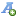 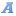 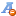 